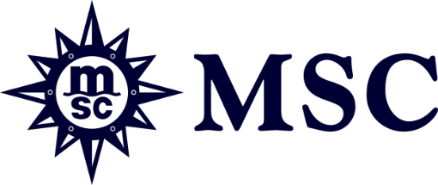 EL MSC WORLD EUROPA CONTARÁ CON UN MSC YACHT CLUB RENOVADO Y FUTURISTAEl MSC World Europa contará con el Yacht Club más grande y lujoso hasta la fecha, con un diseño futurista y espacios públicos mejoradosEl barco ofrecerá nuevas Suites ultra-espaciosas y únicas en toda la flota de MSC Cruceros1.600m2 de espacio privado al aire libre con una amplia cubierta de sol de dos pisosBuenos Aires, Argentina - 31 de mayo de 2022 - Este año, MSC Cruceros introduce en su flota el tan esperado MSC World Europa, el primero de los barcos "World Class". El nuevo buque introducirá una plataforma de crucero completamente nueva que cuenta con tecnologías marinas y hospitalidad a bordo, así como un diseño innovador y ultramoderno. Uno de los aspectos más destacados del barco será un MSC Yacht Club mejorado. El innovador concepto de "barco dentro de un barco" es una experiencia de crucero con todo incluido que estableció un nuevo estándar de crucero premium cuando se introdujo en 2008, ofreciendo a los huéspedes privacidad y exclusividad, así como la posibilidad de disfrutar de todas las instalaciones que el crucero puede ofrecer.Con el diseño de todos y cada uno de los nuevos barcos, MSC Cruceros busca enriquecer y mejorar la experiencia, por lo que el MSC Yacht Club del MSC World Europa ofrecerá niveles de confort inigualables, con más espacio público, zonas exteriores ampliadas, nuevas y elegantes suites y un diseño futurista.Los aspectos más destacados del MSC Yacht Club en el MSC World Europa incluyen:Una cubierta de sol totalmente rediseñada - con 2.051m2 que abarcan dos cubiertas, los huéspedes tienen mucho espacio para disfrutar de las mejores vistas al mar desde la parte delantera del barco. La cubierta inferior permite a los huéspedes relajarse y tomar una copa de champán del bar o un aperitivo en la zona de parrilla, mientras que la cubierta superior alberga una piscina privada y una bañera de hidromasaje donde los huéspedes pueden tomar sol en cómodas reposeras o en las elegantes cabañas privadas.Suites dúplex con balcón doble - Estas suites de dos pisos ofrecen una planta entera dedicada a la relajación de lujo con zona de comedor, salón y baño de invitados. Subiendo las escaleras, el dormitorio principal tiene su propio baño, completo con bañera. Estas suites dúplex especiales ofrecen dos solárium privados, el inferior con bañera de hidromasaje privada, zona de estar y salón, y el superior para tomar sol en cómodas reposeras.Salas de masaje: los huéspedes que se alojen en el MSC Yacht club tendrán acceso a salas de masaje exclusivas en el vanguardista MSC Aurea Spa, así como al uso ilimitado de la zona termal para dejarse mimar durante todo el día.La experiencia del MSC Yacht ClubEl ingreso con tarjeta de acceso concede exclusivamente a los alojados en el MSC Yacht Club la entrada al salón privado, que sirve bebidas ilimitadas de cortesía y canapés gourmet, y al restaurante privado de alta cocina, abierto para el desayuno, el almuerzo y la cena con un menú a la carta con especialidades del chef, con una amplia selección de platos gourmet complementados por una extensa carta de vinos.Estos elegantes espacios, diseñados pensando en el futuro, ofrecen vistas panorámicas ininterrumpidas desde la misma parte delantera del barco, y después de relajarse con una copa de champán al ritmo de la música en directo, un té de la tarde tradicional o tras un día explorando en tierra, los huéspedes pueden retirarse a su espaciosa y magnífica suite.El servicio totalmente personalizado viene con acceso a un mayordomo las 24 horas del día que conocerá rápidamente las preferencias personales de cada huésped con un servicio cálido, amistoso y discreto, y un conserje dedicado estará a mano para facilitar cualquier petición, desde reservas para la cena y el spa hasta la entrega del periódico diario, ninguna petición es demasiado grande o pequeña. La sensación de exclusividad se completa con un solárium privado con piscina, cómodas reposeras, cabañas a la sombra y bañera de hidromasaje, con un bar y parrilla cercanos para tomar un merecido cóctel, una copa de burbujas o un plato ligero.MSC Yacht Club en el MSC SeascapeMSC Cruceros también lanzará el MSC Seascape en diciembre de este año, con un MSC Yacht Club de 3.000m2 distribuido en cuatro cubiertas, con características que incluyen:Una elegante entrada con pared de Onyx retroiluminada de tres pisos de 46 metros cuadrados y las emblemáticas escaleras de Swarovski La zona de la piscina privada y el solárium de 2.000 m2, que ofrece una piscina privada y una bañera de hidromasaje panorámica con ocho asientos y chorros individuales, además de una bañera de hidromasaje estándar131 suites (cinco tipos diferentes), incluyendo las tradicionales suites interiores, deluxe y royal, así como 41 grand suites deluxe, con espacio extra y un vestidor, además de dos Owner's Suites con 98 m2 de espacio, balcón privado ampliado con hidromasaje y zona de estar al aire libreA partir de diciembre de 2022, el MSC Seascape hará escala en la Reserva Marina de MSC Ocean Cay, en las Bahamas, y los huéspedes del MSC Yacht Club también se beneficiarán de privilegios en tierra, como una playa privada y el Ocean House, que sirve bebidas y comida con todo incluido.El MSC Yacht Club está disponible en todos los barcos de las clases Fantasia, Meraviglia, Seaside y World Class.Para obtener más información sobre la oferta del MSC Yacht Club hacé click .Para saber más sobre el MSC World Europa entrá acá. --- FIN ---